Informationen zur Europawahl 2024Die Europawahl 2024 findet in Österreich am Sonntag, den 9. Juni 2024 statt. Mit der Europawahl werden alle fünf Jahre die österreichischen Mitglieder des Europäischen Parlaments gewählt. Österreich ist derzeit durch 19 Mitglieder (von insgesamt 705) im Europäischen Parlament vertreten.Zur Teilnahme an der Europawahl (aktives Wahlrecht) sind Sie berechtigt, wenn Siespätestens am 9. Juni 2024 das 16. Lebensjahr vollenden, d.h. spätestens an diesem Tag Ihren 16. Geburtstag feiernÖsterreicher(in) oder Unionsbürger(in) mit Hauptwohnsitz in Österreich oder registrierte(r) Auslandsösterreicher(in) sindam Stichtag in der Europa-Wählerevidenz einer österreichischen Gemeinde eingetragen sind undkein Wahlausschließungsgrund im Zusammenhang mit einer gerichtlichen Verurteilung vorliegt.Sollten Sie sich am Wahltag (9. Juni 2024) nicht an Ihrem Hauptwohnsitz aufhalten, so können Sie Ihr Wahlrecht mittels Briefwahl ausüben.Sie benötigen hierfür eine Wahlkarte. Diese können Sie bei der Gemeinde, in deren Europa-Wählerevidenz Sie eingetragen sind, mündlich oder schriftlich (im Postweg, über eine Internetmaske, gegebenenfalls auch per Telefax) - beginnend mit dem Tag der Wahlausschreibung - beantragen. Eine telefonische Beantragung ist nicht zulässig! Schriftlich können Sie die Wahlkarte bis zum vierten Tag vor dem Wahltag (5. Juni 2024) – persönlich am Gemeindeamt bis zum zweiten Tag vor dem Wahltag (7. Juni 2024 12.00 Uhr) beantragen.Der Versand der Wahlkarte beginnt knapp drei Wochen vor dem Wahltag.Sie können die Stimme sofort nach Erhalt der Wahlkarte abgeben und müssen nicht bis zum Wahltag damit zuwarten. Die Wahlkarte (siehe Abbildung) ist ein verschließbares Kuvert. In der Wahlkarte befinden sich der amtliche Stimmzettel sowie ein gummiertes Wahlkuvert. Auf der Wahlkarte finden Sie Instruktionen zur Ausübung der Briefwahl. Weiters ist der Wahlkarte ein Informationsblatt angeschlossen.Bei Fragen wenden Sie sich gerne an unsere Mitarbeiter im Bürgerservice.buergerservice@poechlarn.at02757/23 10-0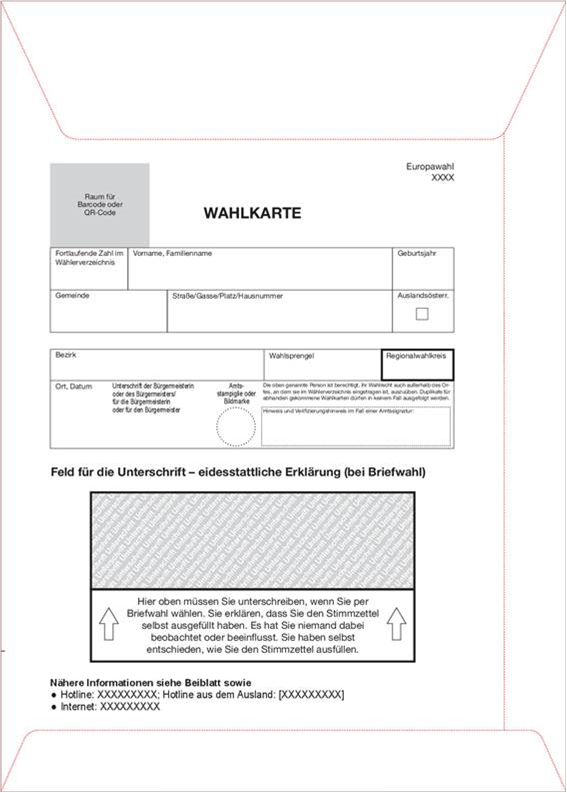 